附件4“十四五”能源领域科技创新项目推荐单位填报说明一、开通登录权限推荐单位填写用户联系人反馈表，并于2022年11月11日前请各单位将用户信息反馈表发送至邮箱nykj@eppei.com，由国家能源科技资源中心建立账户，开通vpn登录权限。用户信息反馈表二、VPN登录说明（1）打开服务器地址https://vpn.eppei.com。（2）输入用户名、密码及短信验证码，点击【登录】。各省级能源主管部门、中央企业的VPN用户名见下表，密码以短信形式发至绑定手机号。三、管理系统登录说明vpn登录后，在浏览器输入管理平台地址“10.83.1.1”，即可打开管理平台登录页。可采用“绑定手机号+短信验证码”或者“用户名+密码”形式登录，用户名、初始密码与VPN用户名、登录密码相同。推荐使用chrome、firefox浏览器。四、微信工作群为保证各单位及时收到通知，高效解决填报过程中遇到的问题，请各推荐单位联系人在2022年11月7日前扫描下方二维码加入科技规划实施监测工作群。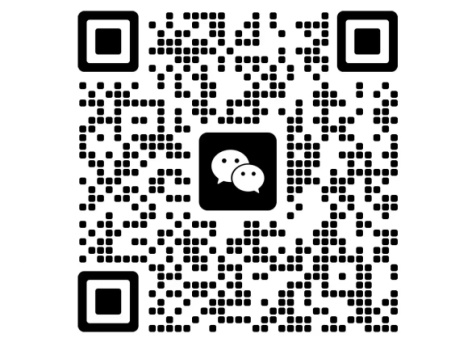 单位名称联系人联系人手机号（手机号与用户绑定，为登录唯一方式，请填写常用手机号）编号单位名称用户名1中国科学院zgkxy2北京市发展和改革委员会bjfgw3天津市发展和改革委员会tjfgw4河北省能源局hbsnyj5山西省发展和改革委员会sxfgw6山西省能源局sxsnyj7内蒙古自治区能源局nmgnyj8辽宁省发展和改革委员会lnfgw9吉林省能源局jlnyj10黑龙江省发展和改革委员会hljfgw11上海市发展和改革委员会shfgw12江苏省能源局jsnyj13浙江省能源局zjnyj14安徽省能源局ahnyj15福建省发展和改革委员会fjfgw16江西省能源局jxnyj17山东省能源局sdnyj18河南省能源规划建设局hnnyj19湖北省能源局hbnyj20湖南省能源局hnsnyj21广东省能源局gdnyj22广西壮族自治区发展和改革委员会gxfgw23海南省发展和改革委员会hnsfgw24重庆市能源局cqnyj25四川省能源局scnyj26贵州省能源局gznyj27云南省能源局ynnyj28西藏自治区能源局xznyj29陕西省能源局sxnyj30甘肃省发展和改革委员会gsfgw31青海省能源局qhnyj32宁夏回族自治区发展和改革委员会nxfgw33新疆维吾尔自治区发展改革委xjfgw34新疆生产建设兵团发展改革委xjjsbtfgw35中国核工业集团有限公司zhjt36中国石油天然气集团有限公司zgsy37中国石油化工集团有限公司zgsh38中国海洋石油集团有限公司zghy39国家石油天然气管网集团有限公司gwjt40国家电网有限公司gjdw41中国南方电网有限责任公司nfdw42中国华能集团有限公司zghn43中国大唐集团有限公司zgdtjt44中国华电集团有限公司zghd45国家电力投资集团有限公司gjdt46中国长江三峡集团有限公司sxjt47国家能源投资集团有限责任公司gjnyjt48中国一重集团有限公司zgyz49哈尔滨电气集团有限公司hdjt50中国东方电气集团有限公司dfdq51中国中化控股有限责任公司zgzh52国家开发投资集团有限公司gtjt53华润电力控股有限公司hrdl54中国节能环保集团有限公司zgjn55中国中煤能源集团有限公司zmjt56中国煤炭科工集团有限公司zgmk57中国电力建设集团有限公司zgdj58中国能源建设集团有限公司zgnj59中国广核集团有限公司zgh60中国电气装备集团有限公司dqzb61上海电气集团股份有限公司shdq62中联煤层气有限责任公司zlgs63国家能源重大装备材料研发中心zbcl64国家能源核级锆材研发中心hjgc65国家能源核电站核级设备研发中心hjsb66国家能源核电站数字化仪控系统研发中心ykxt67国家能源风电叶片研发(实验)中心fdyp68国家能源大型风电并网系统研发（实验）中心fdbw69国家能源海上风电技术装备研发中心hsfd70国家能源大型清洁高效发电设备研发中心qjsb71国家能源电站空冷系统研发中心dzkl72国家能源大型涡轮叶片研发中心wlyp73国家能源特高压直流输电工程成套设计研发（实验）中心tgyzl74国家能源大电网技术研发（实验）中心ddwjs75国家能源输配电设备研发（试验）中心spdsb76国家能源快堆研发（实验）中心kdyf77国家能源智能电网（上海）研发中心dwsh78国家能源海洋工程装备研发中心hygc79国家能源太阳能发电研发（实验）中心tynfd80国家能源油页岩研发（实验)中心yyysy81国家能源页岩气研发（实验）中心yyq82国家能源石油炼制技术研发（实验）中心sylz83国家能源煤炭清洁转换利用技术研发（实验）中心qjzh84国家能源煤炭清洁低碳发电技术研发（实验）中心qjdt85国家能源压水反应堆技术研发（实验）中心ysfyd86国家能源先进核燃料元件研发（实验）中心hrlyj87国家能源核电运营和寿命管理技术研发中心hdyy88国家能源核电工程建设技术研发（实验）中心hdgc89国家能源核电站仪表研发（实验）中心hdyb90国家能源生物液体燃料研发（实验）中心swyr91国家能源风电运营技术研发（实验）中心fdyy92国家能源智能电网技术研发（实验）中心dwsy93国家能源燃气轮机技术研发（实验）中心rqlj94国家能源海洋石油钻井平台研发（实验）中心hyzj95国家能源煤矿采掘机械装备研发（实验）中心cjjx96国家能源油气长输管道技术装备研发（试验）中心yqcs97国家能源大型透平压缩机组研发（实验）中心tpysj98国家能源风力发电机研发（实验）中心flfdj99国家能源电力控制保护技术研发（实验）中心dlkz100国家能源新能源接入设备研发（实验）中心xnyjr101国家能源火力发电节能减排与污染控制技术研发（实验）中心jjwk102国家能源低碳催化与工程研发中心dtch103国家能源液化天然气技术研发中心yhtrq104国家能源水能高效利用与大坝安全技术研发中心sngx105国家能源水电工程技术研发中心sdgc106国家能源清洁高效火力发电技术研发中心jghl107国家能源分布式能源技术研发（实验）中心fbsny108国家能源新材料技术研发中心xcl109国家能源非粮生物质原料研发中心flswz110国家能源高铝煤炭开发利用重点实验室glmt111国家能源光伏技术重点实验室gfjs112国家能源潮汐海洋能发电技术重点实验室cxhy113国家能源核电软件重点实验室hdrj114国家能源极端装备虚拟制造重点实验室jdzb115国家能源LNG海上储运装备重点实验室lng116国家能源煤炭高效利用与节能减排技术装备重点实验室mtgx117国家能源煤炭分质清洁转化重点实验室mtfz118国家能源智能电网用户端电气设备研发（实验）中心yhd119国家能源先进电网与装备可靠性及寿命评估技术重点实验室kkxpg120国家能源液流储能电池技术重点实验室ylcn121国家能源中小水电设备重点实验室sdsb122国家能源风能太阳能仿真与检测认证技术重点实验室fzjc123国家能源低阶煤综合利用研发中心djm124国家能源超导电力技术研发中心cddl125国家能源深水油气工程技术研发中心ssyq126国家能源高含硫气藏开采研发中心ghl127国家能源太阳能热发电技术研发中心rfd128国家能源主动配电网技术研发中心zdpdw129国家能源电力电子技术与装备研发中心dldz130国家能源生物燃料研发中心swrl131国家能源水电工程安全与环境技术研发中心sdaq132国家能源煤与煤层气共采技术重点实验室gcjs133国家能源充填采煤技术重点实验室ctcm134国家能源深井安全开采及灾害防治重点实验室aqkc135国家能源海洋核动力平台技术研发中心hyhdl136国家能源大规模物理储能技术研发中心wlcn137国家能源生物炼制研发中心swlz138国家能源页岩油研发中心yyyzx139国家能源高压直流输电技术与装备研发（实验）中心zljs140国家能源致密油气研发中心zmyq141国家能源稠（重）油开采研发中心cykc142国家能源煤基液体燃料研发中心mjyr143国家能源煤气化技术研发中心mqhjs144国家能源高效清洁炼焦技术重点实验室ljjs145国家能源电力绝缘复合材料重点实验室jycl146国家级核电产业技术创新平台hdcx147国家油页岩开采研发中心yyykc148国家水电站大坝安全和应急工程技术中心dbaq149国家西部能源研究院xbny150国家能源陆相砂岩老油田持续开采研发中心xsy